АДМИНИСТРАЦИЯ  ВЕСЬЕГОНСКОГО  РАЙОНАТВЕРСКОЙ  ОБЛАСТИП О С Т А Н О В Л Е Н И Ег. Весьегонск29.12.2017                                                                                                                               № 660п о с т а н о в л я ю:1. Постановление администрации Весьегонского района от 28.12.2016 № 473 "Об утверждении муниципальной программы Весьегонского района Тверской области  «Развитие индивидуального жилищного строительства  и личного подсобного хозяйства на территориях сельских поселений Весьегонского района Тверской области»  на 2017 – 2019 годы"  признать утратившим силу с 01.01.2018.2. Опубликовать настоящее постановление в газете «Весьегонская жизнь» и разместить его на официальном сайте муниципального образования Тверской области «Весьегонский район» в информационно-телекоммуникационной сети Интернет.3. Контроль за исполнением настоящего постановления возложить на заместителя главы администрации района  Брагину И.В.4. Настоящее постановление вступает в силу со дня его принятия.И.о. главы администрации района                                                 А.А. Тихонов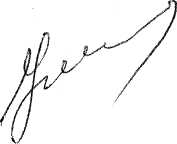 О признании утратившим силу постановления администрации Весьегонского района от 28.12.2016 № 473